PENGARUH PENGENDALIAN INTERNAL, KEJELASAN SASARAN ANGGARAN, PENGENDALIAN AKUNTANSI DAN SISTEM PELAPORAN KEUANGAN TERHADAP AKUNTABILITAS KINERJA INSTANSI PEMERINTAHKABUPATEN MURATARASKRIPSI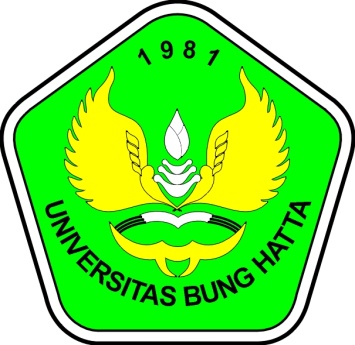 Oleh:KASIH DARMAWAN SAPUTRANPM : 1310011311174Diajukan Sebagai Salah Satu SyaratUntuk Menyelesaikan Program Sarjana (S1)JURUSAN AKUNTANSIFAKULTAS EKONOMI UNIVERSITAS BUNG HATTAPADANG 2018